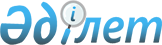 Аудандық мәслихаттың 2020 жылғы 16 қаңтардағы № 354-VІ "2020-2022 жылдарға арналған Индер ауданының ауылдық округтерінің және Индербор кентінің бюджеттері туралы" шешіміне өзгерістер енгізу туралыАтырау облысы Индер аудандық мәслихатының 2020 жылғы 30 маусымдағы № 388-VI шешімі. Атырау облысының Әділет департаментінде 2020 жылғы 10 шілдеде № 4693 болып тіркелді
      Қазақстан Республикасының 2008 жылғы 4 желтоқсандағы Бюджет кодексінің 109-1 бабына, "Қазақстан Республикасындағы жергілікті мемлекеттік басқару және өзін-өзі басқару туралы" Қазақстан Республикасының 2001 жылғы 23 қаңтардағы Заңының 6 бабына сәйкес және аудан әкімдігінің 2020-2022 жылдарға арналған Индер ауданының ауылдық округтерінің және Индербор кентінің бюджеттерін нақтылау туралы ұсынысын қарап, аудандық мәслихат кезектен тыс LI сессиясында ШЕШІМ ҚАБЫЛДАДЫ:
      1. Индер аудандық мәслихатының 2020 жылғы 16 қаңтардағы № 354-VІ "2020-2022 жылдарға арналған Индер ауданының ауылдық округтерінің және Индербор кентінің бюджеттері туралы" шешіміне (нормативтік құқықтық актілерді мемлекеттік тіркеу тізілімінде № 4580 санымен тіркелген, 2020 жылғы 27 қаңтарда Қазақстан Республикасы нормативтік құқықтық актілерінің эталондық бақылау банкінде жарияланған) келесі өзгерістер енгізілсін:
      1-тармақтың 1) тармақшасындағы:
      "125 100" деген сандар "137 046" деген сандармен ауыстырылсын;
      "120 290" деген сандар "132 236" деген сандармен ауыстырылсын;
      1-тармақтың 2) тармақшасындағы:
      "125 100" деген сандар "137 835" деген сандармен ауыстырылсын;
      1-тармақтың 6) тармақшасындағы:
      "бюджет тапшылығын қаржыландыру" (профицитін пайдалану) жолындағы "0" деген сан "789" деген сандармен ауыстырылсын;
      3-ші жолдағы:
      "бюджет қаражатының пайдаланылатын қалдықтары" "0" деген сан "789" деген сандармен ауыстырылсын;
      3-тармақтың 1) тармақшасындағы:
      "86 847" деген сандар "116 628" деген сандармен ауыстырылсын;
      "80 868" деген сандар "110 649" деген сандармен ауыстырылсын;
      3-тармақтың 2) тармақшасындағы:
      "86 847" деген сандар "117 887" деген сандармен ауыстырылсын;
      3-тармақтың 6) тармақшасындағы:
      "бюджет тапшылығын қаржыландыру" (профицитін пайдалану) жолындағы "0" деген сан "1 259" деген сандармен ауыстырылсын;
      3-ші жолдағы:
      "бюджет қаражатының пайдаланылатын қалдықтары" "0" деген сан "1 259" деген сандармен ауыстырылсын;
      5-тармақтың 1) тармақшасындағы:
      "89 583" деген сандар "102 543" деген сандармен ауыстырылсын;
      "83 143" деген сандар "96 103" деген сандармен ауыстырылсын;
      5-тармақтың 2) тармақшасындағы:
      "89 583" деген сандар "103 871" деген сандармен ауыстырылсын;
      5-тармақтың 6) тармақшасындағы:
      "бюджет тапшылығын қаржыландыру" (профицитін пайдалану) жолындағы "0" деген сан "1 328" деген сандармен ауыстырылсын;
      3-ші жолдағы:
      "бюджет қаражатының пайдаланылатын қалдықтары" "0" деген сан "1 328" деген сандармен ауыстырылсын;
      7-тармақтың 1) тармақшасындағы:
      "122 852" деген сандар "132 290" деген сандармен ауыстырылсын;
      "117 472" деген сандар "126 910" деген сандармен ауыстырылсын;
      7-тармақтың 2) тармақшасындағы:
      "122 852" деген сандар "133 696" деген сандармен ауыстырылсын;
      7-тармақтың 6) тармақшасындағы:
      "бюджет тапшылығын қаржыландыру" (профицитін пайдалану) жолындағы "0" деген сан "1 406" деген сандармен ауыстырылсын;
      3-ші жолдағы:
      "бюджет қаражатының пайдаланылатын қалдықтары" "0" деген сан "1 406" деген сандармен ауыстырылсын;
      9-тармақтың 1) тармақшасындағы:
      "175 037" деген сандар "200 631" деген сандармен ауыстырылсын;
      "167 567" деген сандар "193 161" деген сандармен ауыстырылсын;
      9-тармақтың 2) тармақшасындағы:
      "175 037" деген сандар "203 878" деген сандармен ауыстырылсын;
      9-тармақтың 6) тармақшасындағы:
      "бюджет тапшылығын қаржыландыру" (профицитін пайдалану) жолындағы "0" деген сан "3 247" деген сандармен ауыстырылсын;
      3-ші жолдағы:
      "бюджет қаражатының пайдаланылатын қалдықтары" "0" деген сан "3 247" деген сандармен ауыстырылсын;
      11-тармақтың 1) тармақшасындағы:
      "919 605" деген сандар "884 209" деген сандармен ауыстырылсын;
      "856 305" деген сандар "820 909" деген сандармен ауыстырылсын;
      11-тармақтың 2) тармақшасындағы:
      "919 605" деген сандар "1 289 411" деген сандармен ауыстырылсын;
      11-тармақтың 6) тармақшасындағы:
      "бюджет тапшылығын қаржыландыру" (профицитін пайдалану) жолындағы "0" деген сан "405 202" деген сандармен ауыстырылсын;
      2-ші жолдағы:
      "қарыздарды өтеу" "0" деген сан "397 608" деген сандармен ауыстырылсын;
      3-ші жолдағы:
      "бюджет қаражатының пайдаланылатын қалдықтары" "0" деген сан "7 594" деген сандармен ауыстырылсын;
      13-тармақтың 1) тармақшасындағы:
      "108 833" деген сандар "118 279" деген сандармен ауыстырылсын;
      "107 114" деген сандар "116 181" деген сандармен ауыстырылсын;
      13-тармақтың 2) тармақшасындағы:
      "108 833" деген сандар "118 279" деген сандармен ауыстырылсын.
      2. Көрсетілген шешімнің 1, 4, 7, 10, 13, 16, 19 қосымшалары осы шешімнің 1, 2, 3, 4, 5, 6, 7 қосымшаларына сәйкес жаңа редакцияда мазмұндалсын.
      3. Осы шешімнің орындалуын бақылау аудандық мәслихаттың экономикалық даму, бюджет, қаржы, шағын және орта кәсіпкерлік, ауыл шаруашылығы мәселелері жөніндегі тұрақты комиссиясына (М. Ілияс) жүктелсін.
      4. Осы шешім 2020 жылдың 1 қаңтарынан бастап қолданысқа енгiзiледi. Индер ауданы Жарсуат ауылдық округінің 2020 жылға арналған бюджеті Индер ауданы Өрлік ауылдық округінің 2020 жылға арналған бюджеті Индер ауданы Көктоғай ауылдық округінің 2020 жылға арналған бюджеті Индер ауданы Елтай ауылдық округінің 2020 жылға арналған бюджеті Индер ауданы Есбол ауылдық округінің 2020 жылға арналған бюджеті Индер ауданы Индербор кентінің 2020 жылға арналған бюджеті Индер ауданы Бөдене ауылдық округінің 2020 жылға арналған бюджеті
					© 2012. Қазақстан Республикасы Әділет министрлігінің «Қазақстан Республикасының Заңнама және құқықтық ақпарат институты» ШЖҚ РМК
				
      Сессия төрағасы 

А. Доспаева

      Мәслихат хатшысы 

Б. Сапаров
Аудандық мәслихаттың 2020 жылғы "30" маусымдағы кезектен тыс LI сессиясының № 388-VI шешiмiне 1-қосымшаАудандық мәслихаттың 2020 жылғы 16 қаңтардағы кезектен тыс XLVI сессиясының № 354-VI шешiмiне 1-қосымша
Санаты
Санаты
Санаты
Санаты
Сомасы, мың теңге
Сыныбы
Сыныбы
Сыныбы
Сомасы, мың теңге
Iшкi сыныбы
Iшкi сыныбы
Сомасы, мың теңге
Атауы
Сомасы, мың теңге
1 
2
3
4
5
І. Түсімдер
137 046
1
Салықтық түсiмдер
4 810
01
Табыс салығы
1 700
2
Жеке табыс салығы
1 700
04
Меншiкке салынатын салықтар
3 110
1
Мүлікке салынатын салықтар 
70
3
Жер салығы
140
4
Көлік құралдарына салынатын салық
2 900
4
Трансферттердің түсімдері 
132 236
02
Мемлекеттiк басқарудың жоғары тұрған органдарынан түсетiн трансферттер
132 236
3
Аудандардың (облыстық маңызы бар қаланың) бюджетінен трансферттер
132 236
Функционалдық топ
Функционалдық топ
Функционалдық топ
Функционалдық топ
Функционалдық топ
Сомасы, мың теңге
Кiшi функция
Кiшi функция
Кiшi функция
Кiшi функция
Сомасы, мың теңге
Бюджеттiк бағдарламалардың әкiмшiсi
Бюджеттiк бағдарламалардың әкiмшiсi
Бюджеттiк бағдарламалардың әкiмшiсi
Сомасы, мың теңге
Бағдарлама
Бағдарлама
Сомасы, мың теңге
Атауы
Сомасы, мың теңге
1
2
3
4
5
6
ІІ.Шығындар
137 835
1
Жалпы сипаттағы мемлекеттiк қызметтер 
45 973
1
Мемлекеттiк басқарудың жалпы функцияларын орындайтын өкілді, атқарушы және басқа органдар 
45 773
124
Аудандық маңызы бар қала, ауыл, кент, ауылдық округ әкімінің аппараты
45 773
001
Аудандық маңызы бар қала, ауыл, кент, ауылдық округ әкімінің қызметін қамтамасыз ету жөніндегі қызметтер
44 009
022
Мемлекеттік органның күрделі шығыстары
1 390 
032
Ведомоствалық бағыныстағы мемлекеттік мекемелері мен ұйымдардың күрделі шығыстары
374
2
Қаржылық қызмет
200
124
Аудандық маңызы бар қала, ауыл, кент, ауылдық округ әкімінің аппараты
200
053
Аудандық маңызы бар қаланың, ауылдың, кенттің, ауылдық округтің коммуналдық мүлкін басқару
200
4
Бiлiм беру
47 895
1
Мектепке дейінгі тәрбие және оқыту
47 895
124
Аудандық маңызы бар қала, ауыл, кент, ауылдық округ әкімінің аппараты
47 895
004
Мектепке дейінгі тәрбиелеу және оқыту және мектепке дейінгі тәрбиелеу және оқыту ұйымдарында медициналық қызмет көрсетуді ұйымдастыру
47 895
6
Әлеуметтiк көмек және әлеуметтiк қамсыздандыру
3 514
2
Әлеуметтiк көмек 
3 514
124
Аудандық маңызы бар қала, ауыл, кент, ауылдық округ әкімінің аппараты
3 514
003
Мұқтаж азаматтарға үйде әлеуметтік көмек көрсету
3 514
7
Тұрғын үй- коммуналдық шаруашылық
4 139
3
Елді-мекендерді көркейту
4 139
124
Аудандық маңызы бар қала, ауыл, кент, ауылдық округ әкімінің аппараты
4 139
008
Елді мекендердегі көшелерді жарықтандыру
1 900
009
Елді мекендердің санитариясын қамтамасыз ету
600
011
Елді мекендерді абаттандыру мен көгалдандару 
1 639
8
Мәдениет, спорт, туризм және ақпараттық кеңiстiк
30 004
1
Мәдениет саласындағы қызмет
30 004
124
Аудандық маңызы бар қала, ауыл, кент, ауылдық округ әкімінің аппараты
30 004
006
Жергілікті деңгейде мәдени-демалыс жұмысын қолдау
30 004
12
Көлік және коммуникация 
300
1
Автомобиль көлігі
300
124
Аудандық маңызы бар қала, ауыл, кент, ауылдық округ әкімінің аппараты
300
013
Аудандық маңызы бар қалаларда, ауылдарда, кенттерде, ауылдық округтерде автомобиль жолдарының жұмыс істеуін қамтамасыз ету
300
13
Басқалар
6 000
9
Басқалар
6 000
124
Аудандық маңызы бар қала, ауыл, кент, ауылдық округ әкімінің аппараты
6 000
040
Өңірлерді дамытудың 2020 жылға дейінгі бағдарламасы шеңберінде өңірлерді экономикалық дамытуға жәрдемдесу бойынша шараларды іске асыруға ауылдық елді мекендерді жайластыруды шешуге арналған іс-шараларды іске асыру
6 000
15
Трансферттер
10
1
Трансферттер
10
124
Аудандық маңызы бар қала, ауыл, кент, ауылдық округ әкімінің аппараты
10
048
Пайдаланылмаған (толық пайдаланылмаған) нысаналы трансферттерді қайтару
10
Функционалдық топ
Функционалдық топ
Функционалдық топ
Функционалдық топ
Функционалдық топ
Сомасы, мың теңге
Кiшi функция
Кiшi функция
Кiшi функция
Кiшi функция
Сомасы, мың теңге
Бюджеттiк бағдарламалардың әкiмшiсi
Бюджеттiк бағдарламалардың әкiмшiсi
Бюджеттiк бағдарламалардың әкiмшiсi
Сомасы, мың теңге
Бағдарлама
Бағдарлама
Сомасы, мың теңге
Атауы
Сомасы, мың теңге
1
2
3
4
5
6
ІІІ. Таза бюджеттік кредит беру
0
ІV. Қаржы активтерімен операциялар бойынша сальдо
0
Қаржы активтерін сатып алу
0
V. Бюджет тапшылығы (профициті)
-789
VI. Бюджет тапшылығын қаржыландыру (профицитін пайдалану)
789
Санаты
Санаты
Санаты
Санаты
Сомасы, мың теңге
Сыныбы
Сыныбы
Сыныбы
Сомасы, мың теңге
Iшкi сыныбы
Iшкi сыныбы
Сомасы, мың теңге
Атауы
Сомасы, мың теңге
1
2
3
4
5
7
Қарыздар түсімі
0
01
Мемлекеттік ішкі қарыздар
0
2
Қарыз алу келісім шарттары
0
Санаты
Санаты
Санаты
Санаты
Сомасы, мың теңге
Сыныбы
Сыныбы
Сыныбы
Сомасы, мың теңге
Iшкi сыныбы
Iшкi сыныбы
Сомасы, мың теңге
Атауы
Сомасы, мың теңге
1
2
3
4
5
8
Бюджет қаражатының пайдаланылатын қалдықтары
789
01
Бюджет қаражаты қалдықтары
789
1
Бюджет қаражатының бос қалдықтары
789
Санаты
Санаты
Санаты
Санаты
Сомасы, мың теңге
Сыныбы
Сыныбы
Сыныбы
Сомасы, мың теңге
Iшкi сыныбы
Iшкi сыныбы
Сомасы, мың теңге
Атауы
Сомасы, мың теңге
1
2
3
4
5
5
Бюджеттік кредиттерді өтеу
0
01
Бюджеттік кредиттерді өтеу
0
1
Мемлекеттік бюджеттен берілген бюджеттік кредиттерді өтеу
0Аудандық мәслихаттың 2020 жылғы "30" маусымдағы кезектен тыс LI сессиясының № 388-VI шешiмiне 2-қосымшаАудандық мәслихаттың 2020 жылғы 16 қаңтардағы кезектен тыс XLVI сессиясының № 354-VI шешiмiне 4-қосымша
Санаты
Санаты
Санаты
Санаты
Сомасы, мың теңге
Сыныбы
Сыныбы
Сыныбы
Сомасы, мың теңге
Iшкi сыныбы
Iшкi сыныбы
Сомасы, мың теңге
Атауы
Сомасы, мың теңге
1 
2
3
4
5
І. Түсімдер
116 628
1
Салықтық түсiмдер
5 979
01
Табыс салығы
1 800
2
Жеке табыс салығы
1 800
04
Меншiкке салынатын салықтар
4 179
1
Мүлікке салынатын салықтар 
20
3
Жер салығы
159
4
Көлік құралдарына салынатын салық
4 000
4
Трансферттердің түсімдері 
110 649
02
Мемлекеттiк басқарудың жоғары тұрған органдарынан түсетiн трансферттер
110 649 
3
Аудандардың (облыстық маңызы бар қаланың) бюджетінен трансферттер
110 649
Функционалдық топ
Функционалдық топ
Функционалдық топ
Функционалдық топ
Функционалдық топ
Сомасы, мың теңге
Кiшi функция
Кiшi функция
Кiшi функция
Кiшi функция
Сомасы, мың теңге
Бюджеттiк бағдарламалардың әкiмшiсi
Бюджеттiк бағдарламалардың әкiмшiсi
Бюджеттiк бағдарламалардың әкiмшiсi
Сомасы, мың теңге
Бағдарлама
Бағдарлама
Сомасы, мың теңге
Атауы
Сомасы, мың теңге
1
2
3
4
5
6
ІІ. Шығындар
117 887
1
Жалпы сипаттағы мемлекеттiк қызметтер 
58 231
1
Мемлекеттiк басқарудың жалпы функцияларын орындайтын өкілді, атқарушы және басқа органдар 
58 031
124
Аудандық маңызы бар қала, ауыл, кент, ауылдық округ әкімінің аппараты
58 031
001
Аудандық маңызы бар қала, ауыл, кент, ауылдық округ әкімінің қызметін қамтамасыз ету жөніндегі қызметтер
34 706
022
Мемлекеттік органның күрделі шығыстары
22 110
032
Ведомоствалық бағыныстағы мемлекеттік мекемелері мен ұйымдардың күрделі шығыстары
1 215
2
Қаржылық қызмет
200
124
Аудандық маңызы бар қала, ауыл, кент, ауылдық округ әкімінің аппараты
200
053
Аудандық маңызы бар қаланың, ауылдың, кенттің, ауылдық округтің коммуналдық мүлкін басқару
200
4
Бiлiм беру
30 271
1
Мектепке дейінгі тәрбие және оқыту
30 271
124
Аудандық маңызы бар қала, ауыл, кент, ауылдық округ әкімінің аппараты
30 271
004
Мектепке дейінгі тәрбиелеу және оқыту және мектепке дейінгі тәрбиелеу және оқыту ұйымдарында медициналық қызмет көрсетуді ұйымдастыру
30 271
6
Әлеуметтiк көмек және әлеуметтiк қамсыздандыру
4 728
2
Әлеуметтiк көмек 
4 728
124
Аудандық маңызы бар қала, ауыл, кент, ауылдық округ әкімінің аппараты
4 728
003
Мұқтаж азаматтарға үйде әлеуметтік көмек көрсету
4 728
7
Тұрғын үй- коммуналдық шаруашылық
5 341
3
Елді-мекендерді көркейту
5 341
124
Аудандық маңызы бар қала, ауыл, кент, ауылдық округ әкімінің аппараты
5 341
008
Елді мекендердегі көшелерді жарықтандыру
3 813
009
Елді мекендердің санитариясын қамтамасыз ету
400
011
Елді мекендерді абаттандыру мен көгалдандару
1 128
8
Мәдениет, спорт, туризм және ақпараттық кеңiстiк
16 008
1
Мәдениет саласындағы қызмет
16 008
124
Аудандық маңызы бар қала, ауыл, кент, ауылдық округ әкімінің аппараты
16 008
006
Жергілікті деңгейде мәдени-демалыс жұмысын қолдау
16 008
12
Көлік және коммуникация 
300
1
Автомобиль көлігі
300
124
Аудандық маңызы бар қала, ауыл, кент, ауылдық округ әкімінің аппараты
300
013
Аудандық маңызы бар қалаларда, ауылдарда, кенттерде, ауылдық округтерде автомобиль жолдарының жұмыс істеуін қамтамасыз ету
300
13
Басқалар
3 000
9
Басқалар
3 000
124
Аудандық маңызы бар қала, ауыл, кент, ауылдық округ әкімінің аппараты
3 000
040
Өңірлерді дамытудың 2020 жылға дейінгі бағдарламасы шеңберінде өңірлерді экономикалық дамытуға жәрдемдесу бойынша шараларды іске асыруға ауылдық елді мекендерді жайластыруды шешуге арналған іс-шараларды іске асыру
3 000
15
Трансферттер
8
1
Трансферттер
8
124
Аудандық маңызы бар қала, ауыл, кент, ауылдық округ әкімінің аппараты
8
048
Пайдаланылмаған (толық пайдаланылмаған) нысаналы трансферттерді қайтару
8
Функционалдық топ
Функционалдық топ
Функционалдық топ
Функционалдық топ
Функционалдық топ
Сомасы, мың теңге
Кiшi функция
Кiшi функция
Кiшi функция
Кiшi функция
Сомасы, мың теңге
Бюджеттiк бағдарламалардың әкiмшiсi
Бюджеттiк бағдарламалардың әкiмшiсi
Бюджеттiк бағдарламалардың әкiмшiсi
Сомасы, мың теңге
Бағдарлама
Бағдарлама
Сомасы, мың теңге
Атауы
Сомасы, мың теңге
1
2
3
4
5
6
ІІІ. Таза бюджеттік кредит беру
0
ІV.Қаржы активтерімен операциялар бойынша сальдо
0
Қаржы активтерін сатып алу
0
V. Бюджет тапшылығы (профициті)
-1 259
VI. Бюджет тапшылығын қаржыландыру (профицитін пайдалану)
1 259
Санаты
Санаты
Санаты
Санаты
Сомасы, мың теңге
Сыныбы
Сыныбы
Сыныбы
Сомасы, мың теңге
Iшкi сыныбы
Iшкi сыныбы
Сомасы, мың теңге
Атауы
Сомасы, мың теңге
1
2
3
4
5
7
Қарыздар түсімі
0
01
Мемлекеттік ішкі қарыздар
0
2
Қарыз алу келісім шарттары
0
Санаты
Санаты
Санаты
Санаты
Сомасы, мың теңге
Сыныбы
Сыныбы
Сыныбы
Сомасы, мың теңге
Iшкi сыныбы
Iшкi сыныбы
Сомасы, мың теңге
Атауы
Сомасы, мың теңге
1
2
3
4
5
8
Бюджет қаражатының пайдаланылатын қалдықтары
1 259
01
Бюджет қаражаты қалдықтары
1 259
1
Бюджет қаражатының бос қалдықтары
1 259
Бюджет қаражатының бос қалдықтары
1 259
Санаты
Санаты
Санаты
Санаты
Сомасы, мың теңге
Сыныбы
Сыныбы
Сыныбы
Сомасы, мың теңге
Iшкi сыныбы
Iшкi сыныбы
Сомасы, мың теңге
Атауы
Сомасы, мың теңге
1
2
3
4
5
5
Бюджеттік кредиттерді өтеу
0
01
Бюджеттік кредиттерді өтеу
0
1
Мемлекеттік бюджеттен берілген бюджеттік кредиттерді өтеу
0Аудандық мәслихаттың 2020 жылғы "30" маусымдағы кезектен тыс LI сессиясының № 388-VI шешiмiне 3-қосымшаАудандық мәслихаттың 2020 жылғы 16 қаңтардағы кезектен тыс XLVI сессиясының № 354-VI шешiмiне 7-қосымша
Санаты
Санаты
Санаты
Санаты
Сомасы, мың теңге
Сыныбы
Сыныбы
Сыныбы
Сомасы, мың теңге
Iшкi сыныбы
Iшкi сыныбы
Сомасы, мың теңге
Атауы
Сомасы, мың теңге
4
5
 І. Түсімдер
102 543
1
Салықтық түсiмдер
6 440
01
Табыс салығы
1 800
2
Жеке табыс салығы
1 800
04
Меншiкке салынатын салықтар
4 640
1
Мүлікке салынатын салықтар 
20
3
Жер салығы
120
4
Көлік құралдарына салынатын салық
4 500
4
Трансферттердің түсімдері 
96 103
02
Мемлекеттiк басқарудың жоғары тұрған органдарынан түсетiн трансферттер
96 103
3
Аудандардың (облыстық маңызы бар қаланың) бюджетінен трансферттер
96 103
Функционалдық топ
Функционалдық топ
Функционалдық топ
Функционалдық топ
Функционалдық топ
Сомасы, мың теңге
Кiшi функция
Кiшi функция
Кiшi функция
Кiшi функция
Сомасы, мың теңге
Бюджеттiк бағдарламалардың әкiмшiсi
Бюджеттiк бағдарламалардың әкiмшiсi
Бюджеттiк бағдарламалардың әкiмшiсi
Сомасы, мың теңге
Бағдарлама
Бағдарлама
Сомасы, мың теңге
Атауы
Сомасы, мың теңге
1
2
3
4
5
6
ІІ.Шығындар
103 871
1
Жалпы сипаттағы мемлекеттiк қызметтер 
42 396
1
Мемлекеттiк басқарудың жалпы функцияларын орындайтын өкілді, атқарушы және басқа органдар 
42 196
124
Аудандық маңызы бар қала, ауыл, кент, ауылдық округ әкімінің аппараты
42 196
001
Аудандық маңызы бар қала, ауыл, кент, ауылдық округ әкімінің қызметін қамтамасыз ету жөніндегі қызметтер
37 250
022
Мемлекеттік органның күрделі шығыстары
4 898
032
Ведомоствалық бағыныстағы мемлекеттік мекемелері мен ұйымдардың күрделі шығыстары
48
2
Қаржылық қызмет
200
124
Аудандық маңызы бар қала, ауыл, кент, ауылдық округ әкімінің аппараты
200
053
Аудандық маңызы бар қаланың, ауылдың, кенттің, ауылдық округтің коммуналдық мүлкін басқару
200
4
Бiлiм беру
29 875
1
Мектепке дейінгі тәрбие және оқыту
29 875
124
Аудандық маңызы бар қала, ауыл, кент, ауылдық округ әкімінің аппараты
29 875
004
Мектепке дейінгі тәрбиелеу және оқыту және мектепке дейінгі тәрбиелеу және оқыту ұйымдарында медициналық қызмет көрсетуді ұйымдастыру
29 875
7
Тұрғын үй-коммуналдық шаруашылық
6 958
3
Елді-мекендерді көркейту
6 958
124
Аудандық маңызы бар қала, ауыл, кент, ауылдық округ әкімінің аппараты
6 958
008
Елді мекендердегі көшелерді жарықтандыру
3 357
009
Елді мекендердің санитариясын қамтамасыз ету
700
011
Елді мекендерді абаттандыру мен көгалдандару
2 901
8
Мәдениет, спорт, туризм және ақпараттық кеңiстiк
19 429
1
Мәдениет саласындағы қызмет
19 429
124
Аудандық маңызы бар қала, ауыл, кент, ауылдық округ әкімінің аппараты
19 429
006
Жергілікті деңгейде мәдени-демалыс жұмысын қолдау
19 429
12
Көлік және коммуникация 
300
1
Автомобиль көлігі
300
124
Аудандық маңызы бар қала, ауыл, кент, ауылдық округ әкімінің аппараты
300
013
Аудандық маңызы бар қалаларда, ауылдарда, кенттерде, ауылдық округтерде автомобиль жолдарының жұмыс істеуін қамтамасыз ету
300
13
Басқалар
4 910
9
Басқалар
4 910
124
Аудандық маңызы бар қала, ауыл, кент, ауылдық округ әкімінің аппараты
4 910
040
Өңірлерді дамытудың 2020 жылға дейінгі бағдарламасы шеңберінде өңірлерді экономикалық дамытуға жәрдемдесу бойынша шараларды іске асыруға ауылдық елді мекендерді жайластыруды шешуге арналған іс-шараларды іске асыру
4 910
15
Трансферттер
3
1
Трансферттер
3
124
Аудандық маңызы бар қала, ауыл, кент, ауылдық округ әкімінің аппараты
3
048
Пайдаланылмаған (толық пайдаланылмаған) нысаналы трансферттерді қайтару
3
Функционалдық топ
Функционалдық топ
Функционалдық топ
Функционалдық топ
Функционалдық топ
Сомасы, мың теңге
Кiшi функция
Кiшi функция
Кiшi функция
Кiшi функция
Сомасы, мың теңге
Бюджеттiк бағдарламалардың әкiмшiсi
Бюджеттiк бағдарламалардың әкiмшiсi
Бюджеттiк бағдарламалардың әкiмшiсi
Сомасы, мың теңге
Бағдарлама
Бағдарлама
Сомасы, мың теңге
Атауы
Сомасы, мың теңге
1
2
3
4
5
6
ІІІ. Таза бюджеттік кредит беру
0
ІV.Қаржы активтерімен операциялар бойынша сальдо
0
Қаржы активтерін сатып алу
0
V. Бюджет тапшылығы (профициті)
-1 328
VI. Бюджет тапшылығын қаржыландыру (профицитін пайдалану)
 1 328
Санаты
Санаты
Санаты
Санаты
Сомасы, мың теңге
Сыныбы
Сыныбы
Сыныбы
Сомасы, мың теңге
Iшкi сыныбы
Iшкi сыныбы
Сомасы, мың теңге
Атауы
Сомасы, мың теңге
1
2
3
4
5
7
Қарыздар түсімі
0
01
Мемлекеттік ішкі қарыздар
0
2
Қарыз алу келісім шарттары
0
Санаты
Санаты
Санаты
Санаты
Сомасы, мың теңге
Сыныбы
Сыныбы
Сыныбы
Сомасы, мың теңге
Iшкi сыныбы
Iшкi сыныбы
Сомасы, мың теңге
Атауы
Сомасы, мың теңге
1
2
3
4
5
8
Бюджет қаражатының пайдаланылатын қалдықтары
1 328
01
Бюджет қаражаты қалдықтары
1 328
1
Бюджет қаражатының бос қалдықтары
1 328
Бюджет қаражатының бос қалдықтары
1 328
Санаты
Санаты
Санаты
Санаты
Сомасы, мың теңге
Сыныбы
Сыныбы
Сыныбы
Сомасы, мың теңге
Iшкi сыныбы
Iшкi сыныбы
Сомасы, мың теңге
Атауы
Сомасы, мың теңге
1
2
3
4
5
5
Бюджеттік кредиттерді өтеу
0
01
Бюджеттік кредиттерді өтеу
0
1
Мемлекеттік бюджеттен берілген бюджеттік кредиттерді өтеу
0Аудандық мәслихаттың 2020 жылғы "30" маусымдағы кезектен тыс LI сессиясының № 388-VI шешiмiне 4-қосымшаАудандық мәслихаттың 2020 жылғы 16 қаңтардағы кезектен тыс XLVI сессиясының № 354-VI шешiмiне 10-қосымша
Санаты
Санаты
Санаты
Санаты
Сомасы, мың теңге
Сыныбы
Сыныбы
Сыныбы
Сомасы, мың теңге
Iшкi сыныбы
Iшкi сыныбы
Сомасы, мың теңге
1
Атауы
Сомасы, мың теңге
1 
2
3
4
5
 І. Түсімдер
132 290
1
Салықтық түсiмдер
5 380
01
Табыс салығы
1 020
2
Жеке табыс салығы
1 020
04
Меншiкке салынатын салықтар
4 360
1
Мүлікке салынатын салықтар 
20
3
Жер салығы
340
4
Көлік құралдарына салынатын салық
4 000
4
Трансферттердің түсімдері 
126 910
02
Мемлекеттiк басқарудың жоғары тұрған органдарынан түсетiн трансферттер
126 910
3
Аудандардың (облыстық маңызы бар қаланың) бюджетінен трансферттер
126 910
Функционалдық топ
Функционалдық топ
Функционалдық топ
Функционалдық топ
Функционалдық топ
Сомасы, мың теңге
Кiшi функция
Кiшi функция
Кiшi функция
Кiшi функция
Сомасы, мың теңге
Бюджеттiк бағдарламалардың әкiмшiсi
Бюджеттiк бағдарламалардың әкiмшiсi
Бюджеттiк бағдарламалардың әкiмшiсi
Сомасы, мың теңге
Бағдарлама
Бағдарлама
Сомасы, мың теңге
Атауы
Сомасы, мың теңге
1
2
3
4
5
6
ІІ. Шығындар
133 696
1
Жалпы сипаттағы мемлекеттiк қызметтер 
40 645
1
Мемлекеттiк басқарудың жалпы функцияларын орындайтын өкілді, атқарушы және басқа органдар 
40 445
124
Аудандық маңызы бар қала, ауыл, кент, ауылдық округ әкімінің аппараты
40 445
001
Аудандық маңызы бар қала, ауыл, кент, ауылдық округ әкімінің қызметін қамтамасыз ету жөніндегі қызметтер
40 283
022
Мемлекеттік органның күрделі шығыстары
162
2
Қаржылық қызмет
200
124
Аудандық маңызы бар қала, ауыл, кент, ауылдық округ әкімінің аппараты
200
053
Аудандық маңызы бар қаланың, ауылдың, кенттің, ауылдық округтің коммуналдық мүлкін басқару
200
4
Бiлiм беру
58 988
1
Мектепке дейінгі тәрбие және оқыту
58 988
124
Аудандық маңызы бар қала, ауыл, кент, ауылдық округ әкімінің аппараты
58 988
004
Мектепке дейінгі тәрбиелеу және оқыту және мектепке дейінгі тәрбиелеу және оқыту ұйымдарында медициналық қызмет көрсетуді ұйымдастыру
58 988
6
Әлеуметтiк көмек және әлеуметтiк қамсыздандыру
976
2
Әлеуметтiк көмек 
976
124
Аудандық маңызы бар қала, ауыл, кент, ауылдық округ әкімінің аппараты
976
003
Мұқтаж азаматтарға үйде әлеуметтік көмек көрсету
976
7
Тұрғын үй-коммуналдық шаруашылық
5 300
3
Елді-мекендерді көркейту
5 300
124
Аудандық маңызы бар қала, ауыл, кент, ауылдық округ әкімінің аппараты
5 300
008
Елді мекендердегі көшелерді жарықтандыру
3 000
009
Елді мекендердің санитариясын қамтамасыз ету
600
011
Елді мекендерді абаттандыру мен көгалдандару
1 700
8
Мәдениет, спорт, туризм және ақпараттық кеңiстiк
24 480
1
Мәдениет саласындағы қызмет
24 480
124
Аудандық маңызы бар қала, ауыл, кент, ауылдық округ әкімінің аппараты
24 480
006
Жергілікті деңгейде мәдени-демалыс жұмысын қолдау
24 480
12
Көлік және коммуникация 
300
1
Автомобиль көлігі
300
124
Аудандық маңызы бар қала, ауыл, кент, ауылдық округ әкімінің аппараты
300
013
Аудандық маңызы бар қалаларда, ауылдарда, кенттерде, ауылдық округтерде автомобиль жолдарының жұмыс істеуін қамтамасыз ету
300
13
Басқалар
3 000
9
Басқалар
3 000
124
Аудандық маңызы бар қала, ауыл, кент, ауылдық округ әкімінің аппараты
3 000
040
Өңірлерді дамытудың 2020 жылға дейінгі бағдарламасы шеңберінде өңірлерді экономикалық дамытуға жәрдемдесу бойынша шараларды іске асыруға ауылдық елді мекендерді жайластыруды шешуге арналған іс-шараларды іске асыру
3 000
15
Трансферттер
7
1
Трансферттер
7
124
Аудандық маңызы бар қала, ауыл, кент, ауылдық округ әкімінің аппараты
7
048
Пайдаланылмаған (толық пайдаланылмаған) нысаналы трансферттерді қайтару
7
Санаты
Санаты
Санаты
Санаты
Сомасы, мың теңге
Сыныбы
Сыныбы
Сыныбы
Сомасы, мың теңге
Iшкi сыныбы
Iшкi сыныбы
Сомасы, мың теңге
Атауы
Сомасы, мың теңге
1
2
3
4
5
7
Қарыздар түсімі
0
01
Мемлекеттік ішкі қарыздар
0
2
Қарыз алу келісім шарттары
0
Функционалдық топ
Функционалдық топ
Функционалдық топ
Функционалдық топ
Функционалдық топ
Сомасы, мың теңге
Кiшi функция
Кiшi функция
Кiшi функция
Кiшi функция
Сомасы, мың теңге
Бюджеттiк бағдарламалардың әкiмшiсi
Бюджеттiк бағдарламалардың әкiмшiсi
Бюджеттiк бағдарламалардың әкiмшiсi
Сомасы, мың теңге
Бағдарлама
Бағдарлама
Сомасы, мың теңге
Атауы
Сомасы, мың теңге
1
2
3
4
5
6
ІІІ. Таза бюджеттік кредит беру
0
ІV.Қаржы активтерімен операциялар бойынша сальдо
0
Қаржы активтерін сатып алу
0
V. Бюджет тапшылығы (профициті)
-1 406
VI. Бюджет тапшылығын қаржыландыру (профицитін пайдалану)
1 406
Санаты
Санаты
Санаты
Санаты
Сомасы, мың теңге
Сыныбы
Сыныбы
Сыныбы
Сомасы, мың теңге
Iшкi сыныбы
Iшкi сыныбы
Сомасы, мың теңге
Атауы
Сомасы, мың теңге
1
2
3
4
5
8
Бюджет қаражатының пайдаланылатын қалдықтары
1 406
01
Бюджет қаражаты қалдықтары
1 406
1
Бюджет қаражатының бос қалдықтары
1 406
Бюджет қаражатының бос қалдықтары
1 406
Санаты
Санаты
Санаты
Санаты
Сомасы, мың теңге
Сыныбы
Сыныбы
Сыныбы
Сомасы, мың теңге
Iшкi сыныбы
Iшкi сыныбы
Сомасы, мың теңге
Атауы
Сомасы, мың теңге
1
2
3
4
5
5
Бюджеттік кредиттерді өтеу
0
01
Бюджеттік кредиттерді өтеу
0
1
Мемлекеттік бюджеттен берілген бюджеттік кредиттерді өтеу
0Аудандық мәслихаттың 2020 жылғы "30" маусымдағы кезектен тыс LI сессиясының № 388-VI шешiмiне 5-қосымшаАудандық мәслихаттың 2020 жылғы 16 қаңтардағы кезектен тыс XLVI сессиясының № 354-VI шешiмiне 13-қосымша
Санаты
Санаты
Санаты
Санаты
Сомасы, мың теңге
Сыныбы
Сыныбы
Сыныбы
Сомасы, мың теңге
Iшкi сыныбы
Iшкi сыныбы
Сомасы, мың теңге
Атауы
Сомасы, мың теңге
1 
2
3
4
5
І. Түсімдер
200 631
1
Салықтық түсiмдер
7 470
01
Табыс салығы
3 200
2
Жеке табыс салығы
3 200
04
Меншiкке салынатын салықтар
4 270
1
Мүлікке салынатын салықтар 
70
3
Жер салығы
200
4
Көлік құралдарына салынатын салық
4 000
4
Трансферттердің түсімдері 
193 161
02
Мемлекеттiк басқарудың жоғары тұрған органдарынан түсетiн трансферттер
193 161
3
Аудандардың (облыстық маңызы бар қаланың) бюджетінен трансферттер
193 161
Функционалдық топ
Функционалдық топ
Функционалдық топ
Функционалдық топ
Функционалдық топ
Сомасы, мың теңге
Кiшi функция
Кiшi функция
Кiшi функция
Кiшi функция
Сомасы, мың теңге
Бюджеттiк бағдарламалардың әкiмшiсi
Бюджеттiк бағдарламалардың әкiмшiсi
Бюджеттiк бағдарламалардың әкiмшiсi
Сомасы, мың теңге
Бағдарлама
Бағдарлама
Сомасы, мың теңге
Атауы
Сомасы, мың теңге
1
2
3
4
5
6
ІІ.Шығындар
203 878
1
Жалпы сипаттағы мемлекеттiк қызметтер 
56 177
1
Мемлекеттiк басқарудың жалпы функцияларын орындайтын өкілді, атқарушы және басқа органдар 
55 977
124
Аудандық маңызы бар қала, ауыл, кент, ауылдық округ әкімінің аппараты
55 977
001
Аудандық маңызы бар қала, ауыл, кент, ауылдық округ әкімінің қызметін қамтамасыз ету жөніндегі қызметтер
47 921
022
Мемлекеттік органның күрделі шығыстары
7 160 
032
Ведомоствалық бағыныстағы мемлекеттік мекемелері мен ұйымдардың күрделі шығыстары
896
2
Қаржылық қызмет
200
124
Аудандық маңызы бар қала, ауыл, кент, ауылдық округ әкімінің аппараты
200
053
Аудандық маңызы бар қаланың, ауылдың, кенттің, ауылдық округтің коммуналдық мүлкін басқару
200
4
Бiлiм беру
74 993
1
Мектепке дейінгі тәрбие және оқыту
74 993
124
Аудандық маңызы бар қала, ауыл, кент, ауылдық округ әкімінің аппараты
74 993
004
Мектепке дейінгі тәрбиелеу және оқыту және мектепке дейінгі тәрбиелеу және оқыту ұйымдарында медициналық қызмет көрсетуді ұйымдастыру
74 993
6
Әлеуметтiк көмек және әлеуметтiк қамсыздандыру
5 123
2
Әлеуметтiк көмек 
5 123
124
Аудандық маңызы бар қала, ауыл, кент, ауылдық округ әкімінің аппараты
5 123
003
Мұқтаж азаматтарға үйде әлеуметтік көмек көрсету
5 123
7
Тұрғын үй-коммуналдық шаруашылық
24 193
2
Коммуналдық шаруашылық
14 155
124
Аудандық маңызы бар қала, ауыл, кент, ауылдық округ әкімінің аппараты
14 155
014
Елді мекендерді сумен жабдықтауды ұйымдастыру
14 155
3
Елді мекендерді көркейту
10 038
124
Аудандық маңызы бар қала, ауыл, кент, ауылдық округ әкімінің аппараты
10 038
008
Елді мекендердегі көшелерді жарықтандыру
6 845
009
Елді мекендердің санитариясын қамтамасыз ету
1 000
011
Елді мекендерді абаттандыру мен көгалдандару
2 193
8
Мәдениет, спорт, туризм және ақпараттық кеңiстiк
43 083
1
Мәдениет саласындағы қызмет
43 083
124
Аудандық маңызы бар қала, ауыл, кент, ауылдық округ әкімінің аппараты
43 083
006
Жергілікті деңгейде мәдени-демалыс жұмысын қолдау
43 083
12
Көлік және коммуникация 
300
1
Автомобиль көлігі
300
124
Аудандық маңызы бар қала, ауыл, кент, ауылдық округ әкімінің аппараты
300
013
Аудандық маңызы бар қалаларда, ауылдарда, кенттерде, ауылдық округтерде автомобиль жолдарының жұмыс істеуін қамтамасыз ету
300
15
Трансферттер
9
1
Трансферттер
9
124
Аудандық маңызы бар қала, ауыл, кент, ауылдық округ әкімінің аппараты
9
048
Пайдаланылмаған (толық пайдаланылмаған) нысаналы трансферттерді қайтару
9
Функционалдық топ
Функционалдық топ
Функционалдық топ
Функционалдық топ
Функционалдық топ
Сомасы, мың теңге
Кiшi функция
Кiшi функция
Кiшi функция
Кiшi функция
Сомасы, мың теңге
Бюджеттiк бағдарламалардың әкiмшiсi
Бюджеттiк бағдарламалардың әкiмшiсi
Бюджеттiк бағдарламалардың әкiмшiсi
Сомасы, мың теңге
Бағдарлама
Бағдарлама
Сомасы, мың теңге
Атауы
Сомасы, мың теңге
1
2
3
4
5
6
ІІІ. Таза бюджеттік кредит беру
0
ІV. Қаржы активтерімен операциялар бойынша сальдо
0
Қаржы активтерін сатып алу
0
V. Бюджет тапшылығы (профициті)
-3 247
VI. Бюджет тапшылығын қаржыландыру (профицитін пайдалану)
3 247
Санаты
Санаты
Санаты
Санаты
Сомасы, мың теңге
Сыныбы
Сыныбы
Сыныбы
Сомасы, мың теңге
Iшкi сыныбы
Iшкi сыныбы
Сомасы, мың теңге
Атауы
Сомасы, мың теңге
1
2
3
4
5
8
Бюджет қаражатының пайдаланылатын қалдықтары
3 247
01
Бюджет қаражаты қалдықтары
3 247
1
Бюджет қаражатының бос қалдықтары
3 247
Бюджет қаражатының бос қалдықтары
3 247
Санаты
Санаты
Санаты
Санаты
Сомасы, мың теңге
Сыныбы
Сыныбы
Сыныбы
Сомасы, мың теңге
Iшкi сыныбы
Iшкi сыныбы
Сомасы, мың теңге
Атауы
Сомасы, мың теңге
1
2
3
4
5
7
Қарыздар түсімі
0
01
Мемлекеттік ішкі қарыздар
0
2
Қарыз алу келісім шарттары
0
Санаты
Санаты
Санаты
Санаты
Сомасы, мың теңге
Сыныбы
Сыныбы
Сыныбы
Сомасы, мың теңге
Iшкi сыныбы
Iшкi сыныбы
Сомасы, мың теңге
Атауы
Сомасы, мың теңге
1
2
3
4
5
5
Бюджеттік кредиттерді өтеу
0
01
Бюджеттік кредиттерді өтеу
0
1
Мемлекеттік бюджеттен берілген бюджеттік кредиттерді өтеу
0Аудандық мәслихаттың 2020 жылғы "30" маусымдағы кезектен тыс LI сессиясының № 388-VI шешiмiне 6-қосымшаАудандық мәслихаттың 2020 жылғы 16 қаңтардағы кезектен тыс XLVI сессиясының № 354-VI шешiмiне 16-қосымша
Санаты
Санаты
Санаты
Санаты
Сомасы, мың теңге
Сыныбы
Сыныбы
Сыныбы
Сомасы, мың теңге
Iшкi сыныбы
Iшкi сыныбы
Сомасы, мың теңге
Атауы
Сомасы, мың теңге
1 
2
3
4
5
І. Түсімдер
884 209
1
Салықтық түсiмдер
63 300
01
Табыс салығы
36 000
2
Жеке табыс салығы
36 000
04
Меншiкке салынатын салықтар
27 300
1
Мүлікке салынатын салықтар 
300 
3
Жер салығы
3 000
4
Көлік құралдарына салынатын салық
24 000
4
Трансферттердің түсімдері 
820 909
02
Мемлекеттiк басқарудың жоғары тұрған органдарынан түсетін трансферттер 
820 909
3
Аудандардың (облыстық маңызы бар қаланың) бюджетінен трансферттер
820 909
Функционалдық топ
Функционалдық топ
Функционалдық топ
Функционалдық топ
Функционалдық топ
Сомасы, мың теңге
Кiшi функция
Кiшi функция
Кiшi функция
Кiшi функция
Сомасы, мың теңге
Бюджеттiк бағдарламалардың әкiмшiсi
Бюджеттiк бағдарламалардың әкiмшiсi
Бюджеттiк бағдарламалардың әкiмшiсi
Сомасы, мың теңге
Бағдарлама
Бағдарлама
Сомасы, мың теңге
Атауы
Сомасы, мың теңге
1
2
3
4
5
6
ІІ. Шығындар
1 289 411
1
Жалпы сипаттағы мемлекеттiк қызметтер 
112 341
1
Мемлекеттiк басқарудың жалпы функцияларын орындайтын өкілді, атқарушы және басқа органдар 
112 141
124
Аудандық маңызы бар қала, ауыл, кент, ауылдық округ әкімінің аппараты
112 141
001
Аудандық маңызы бар қала, ауыл, кент, ауылдық округ әкімінің қызметін қамтамасыз ету жөніндегі қызметтер
85 708
022
Мемлекеттік органның күрделі шығыстары
14 400
032
Ведомоствалық бағыныстағы мемлекеттік мекемелері мен ұйымдардың күрделі шығыстары
12 033
2
Қаржылық қызмет
200
124
Аудандық маңызы бар қала, ауыл, кент, ауылдық округ әкімінің аппараты
200
053
Аудандық маңызы бар қаланың, ауылдың, кенттің, ауылдық округтің коммуналдық мүлкін басқару
200
4
Бiлiм беру
457 809
1
Мектепке дейінгі тәрбие және оқыту
457 809
124
Аудандық маңызы бар қала, ауыл, кент, ауылдық округ әкімінің аппараты
457 809
004
Мектепке дейінгі тәрбиелеу және оқыту және мектепке дейінгі тәрбиелеу және оқыту ұйымдарында медициналық қызмет көрсетуді ұйымдастыру
457 809
6
Әлеуметтiк көмек және әлеуметтiк қамсыздандыру
15 402
2
Әлеуметтiк көмек 
15 402
124
Аудандық маңызы бар қала, ауыл, кент, ауылдық округ әкімінің аппараты
15 402
003
Мұқтаж азаматтарға үйде әлеуметтік көмек көрсету
15 402
7
Тұрғын үй-коммуналдық шаруашылық
527 177
3
Елді-мекендерді көркейту
527 177
124
Аудандық маңызы бар қала, ауыл, кент, ауылдық округ әкімінің аппараты
527 177
008
Елді мекендердегі көшелерді жарықтандыру
29 000
009
Елді мекендердің санитариясын қамтамасыз ету
81 269
011
Елді мекендерді абаттандыру мен көгалдандару
416 908
8
Мәдениет, спорт, туризм және ақпараттық кеңiстiк
160 895
1
Мәдениет саласындағы қызмет
160 895
124
Аудандық маңызы бар қала, ауыл, кент, ауылдық округ әкімінің аппараты
160 895
006
Жергілікті деңгейде мәдени-демалыс жұмысын қолдау
160 895
12
Көлік және коммуникация 
8 176
1
Автомобиль көлігі
8 176
124
Аудандық маңызы бар қала, ауыл, кент, ауылдық округ әкімінің аппараты
8 176
013
Аудандық маңызы бар қалаларда, ауылдарда, кенттерде, ауылдық округтерде автомобиль жолдарының жұмыс істеуін қамтамасыз ету
8 176
13
Басқалар
7 600
9
Басқалар
7 600
124
Аудандық маңызы бар қала, ауыл, кент, ауылдық округ әкімінің аппараты
7 600
040
Өңірлерді дамытудың 2020 жылға дейінгі бағдарламасы шеңберінде өңірлерді экономикалық дамытуға жәрдемдесу бойынша шараларды іске асыруға ауылдық елді мекендерді жайластыруды шешуге арналған іс-шараларды іске асыру
7 600
15
Трансферттер
11
1
Трансферттер
11
124
Аудандық маңызы бар қала, ауыл, кент, ауылдық округ әкімінің аппараты
11
048
Пайдаланылмаған (толық пайдаланылмаған) нысаналы трансферттерді қайтару
11
Функционалдық топ
Функционалдық топ
Функционалдық топ
Функционалдық топ
Функционалдық топ
Сомасы, мың теңге
Кiшi функция
Кiшi функция
Кiшi функция
Кiшi функция
Сомасы, мың теңге
Бюджеттiк бағдарламалардың әкiмшiсi
Бюджеттiк бағдарламалардың әкiмшiсi
Бюджеттiк бағдарламалардың әкiмшiсi
Сомасы, мың теңге
Бағдарлама
Бағдарлама
Сомасы, мың теңге
Атауы
Сомасы, мың теңге
1
2
3
4
5
6
ІІІ. Таза бюджеттік кредит беру
0
ІV. Қаржы активтерімен операциялар бойынша сальдо
0
Қаржы активтерін сатып алу
0
V. Бюджет тапшылығы (профициті)
-405 202
VI. Бюджет тапшылығын қаржыландыру (профицитін пайдалану)
405 202
Санаты
Санаты
Санаты
Санаты
Сомасы, мың теңге
Сыныбы
Сыныбы
Сыныбы
Сомасы, мың теңге
Iшкi сыныбы
Iшкi сыныбы
Сомасы, мың теңге
Атауы
Сомасы, мың теңге
1
2
3
4
5
7
Қарыздар түсімі
397 608
01
Мемлекеттік ішкі қарыздар
397 608
2
Қарыз алу келісім шарттары
397 608
Санаты
Санаты
Санаты
Санаты
Сомасы, мың теңге
Сыныбы
Сыныбы
Сыныбы
Сомасы, мың теңге
Iшкi сыныбы
Iшкi сыныбы
Сомасы, мың теңге
Атауы
Сомасы, мың теңге
1
2
3
4
5
8
Бюджет қаражатының пайдаланылатын қалдықтары
7 594
01
Бюджет қаражаты қалдықтары
7 594
1
Бюджет қаражатының бос қалдықтары
7 594
Бюджет қаражатының бос қалдықтары
7 594
Санаты
Санаты
Санаты
Санаты
Сомасы, мың теңге
Сыныбы
Сыныбы
Сыныбы
Сомасы, мың теңге
Iшкi сыныбы
Iшкi сыныбы
Сомасы, мың теңге
Атауы
Сомасы, мың теңге
1
2
3
4
5
5
Бюджеттік кредиттерді өтеу
0
01
Бюджеттік кредиттерді өтеу
0
1
Мемлекеттік бюджеттен берілген бюджеттік кредиттерді өтеу
0Аудандық мәслихаттың 2020 жылғы "30" маусымдағы кезектен тыс LI сессиясының № 388-VI шешiмiне 7-қосымшаАудандық мәслихаттың 2020 жылғы 16 қаңтардағы кезектен тыс XLVI сессиясының № 354-VI шешiмiне 19-қосымша
Санаты
Санаты
Санаты
Санаты
Сомасы, мың теңге
Сыныбы
Сыныбы
Сыныбы
Сомасы, мың теңге
Iшкi сыныбы
Iшкi сыныбы
Сомасы, мың теңге
Атауы
Сомасы, мың теңге
1 
2
3
4
5
І. Түсімдер
118 279
1
Салықтық түсiмдер
1 719
01
Табыс салығы
268
2
Жеке табыс салығы
268
04
Меншiкке салынатын салықтар
1 451
1
Мүлікке салынатын салықтар 
15 
3
Жер салығы
96
4
Көлік құралдарына салынатын салық
1 340
2
Салықтық емес түсімдер
379
06
Басқа да салықтық емес түсімдер
379
1
Басқа да салықтық емес түсімдер
379
4
Трансферттердің түсімдері
116 181
02
Мемлекеттiк басқарудың жоғары тұрған органдарынан түсетін трансферттер 
116 181
3
Аудандардың (облыстық маңызы бар қаланың) бюджетінен трансферттер
116 181
Функционалдық топ
Функционалдық топ
Функционалдық топ
Функционалдық топ
Функционалдық топ
Сомасы, мың теңге
Кiшi функция
Кiшi функция
Кiшi функция
Кiшi функция
Сомасы, мың теңге
Бюджеттiк бағдарламалардың әкiмшiсi
Бюджеттiк бағдарламалардың әкiмшiсi
Бюджеттiк бағдарламалардың әкiмшiсi
Сомасы, мың теңге
Бағдарлама
Бағдарлама
Сомасы, мың теңге
Атауы
Сомасы, мың теңге
1
2
3
4
5
6
ІІ.Шығындар
118 279
1
Жалпы сипаттағы мемлекеттiк қызметтер 
40 177
1
Мемлекеттiк басқарудың жалпы функцияларын орындайтын өкілді, атқарушы және басқа органдар 
39 977
124
Аудандық маңызы бар қала, ауыл, кент, ауылдық округ әкімінің аппараты
39 977
001
Аудандық маңызы бар қала, ауыл, кент, ауылдық округ әкімінің қызметін қамтамасыз ету жөніндегі қызметтер
38 959
022
Мемлекеттік органның күрделі шығыстары
88
032
Ведомоствалық бағыныстағы мемлекеттік мекемелері мен ұйымдардың күрделі шығыстары
930
2
Қаржылық қызмет
200
124
Аудандық маңызы бар қала, ауыл, кент, ауылдық округ әкімінің аппараты
200
053
Аудандық маңызы бар қаланың, ауылдың, кенттің, ауылдық округтің коммуналдық мүлкін басқару
200
4
Бiлiм беру
35 568
1
Мектепке дейінгі тәрбие және оқыту
35 568
124
Аудандық маңызы бар қала, ауыл, кент, ауылдық округ әкімінің аппараты
35 568
004
Мектепке дейінгі тәрбиелеу және оқыту және мектепке дейінгі тәрбиелеу және оқыту ұйымдарында медициналық қызмет көрсетуді ұйымдастыру
35 568
6
Әлеуметтiк көмек және әлеуметтiк қамсыздандыру
2 977
2
Әлеуметтiк көмек 
2 977
124
Аудандық маңызы бар қала, ауыл, кент, ауылдық округ әкімінің аппараты
2 977
003
Мұқтаж азаматтарға үйде әлеуметтік көмек көрсету
2 977
7
Тұрғын үй-коммуналдық шаруашылық
4 541
3
Елді-мекендерді көркейту
4 541
124
Аудандық маңызы бар қала, ауыл, кент, ауылдық округ әкімінің аппараты
4 541
008
Елді мекендердегі көшелерді жарықтандыру
2 750
009
Елді мекендердің санитариясын қамтамасыз ету
500
011
Елді мекендерді абаттандыру мен көгалдандару
1 291
8
Мәдениет, спорт, туризм және ақпараттық кеңiстiк
33 616
1
Мәдениет саласындағы қызмет
33 616
124
Аудандық маңызы бар қала, ауыл, кент, ауылдық округ әкімінің аппараты
33 616
006
Жергілікті деңгейде мәдени-демалыс жұмысын қолдау
33 616
12
Көлік және коммуникация 
300
1
Автомобиль көлігі
300
124
Аудандық маңызы бар қала, ауыл, кент, ауылдық округ әкімінің аппараты
300
013
Аудандық маңызы бар қалаларда, ауылдарда, кенттерде, ауылдық округтерде автомобиль жолдарының жұмыс істеуін қамтамасыз ету
300
13
Басқалар
1 100
9
Басқалар
1 100
124
Аудандық маңызы бар қала, ауыл, кент, ауылдық округ әкімінің аппараты
1 100
040
Өңірлерді дамытудың 2020 жылға дейінгі бағдарламасы шеңберінде өңірлерді экономикалық дамытуға жәрдемдесу бойынша шараларды іске асыруға ауылдық елді мекендерді жайластыруды шешуге арналған іс-шараларды іске асыру
1 100
Функционалдық топ
Функционалдық топ
Функционалдық топ
Функционалдық топ
Функционалдық топ
Сомасы, мың теңге
Кiшi функция
Кiшi функция
Кiшi функция
Кiшi функция
Сомасы, мың теңге
Бюджеттiк бағдарламалардың әкiмшiсi
Бюджеттiк бағдарламалардың әкiмшiсi
Бюджеттiк бағдарламалардың әкiмшiсi
Сомасы, мың теңге
Бағдарлама
Бағдарлама
Сомасы, мың теңге
Атауы
Сомасы, мың теңге
1
2
3
4
5
6
ІІІ. Таза бюджеттік кредит беру
0
ІV. Қаржы активтерімен операциялар бойынша сальдо
0
Қаржы активтерін сатып алу
0
V. Бюджет тапшылығы (профициті)
0
VI. Бюджет тапшылығын қаржыландыру (профицитін пайдалану)
0
Санаты
Санаты
Санаты
Санаты
Сомасы, мың теңге
Сыныбы
Сыныбы
Сыныбы
Сомасы, мың теңге
Iшкi сыныбы
Iшкi сыныбы
Сомасы, мың теңге
Атауы
Сомасы, мың теңге
1
2
3
4
5
7
Қарыздар түсімі
0
01
Мемлекеттік ішкі қарыздар
0
2
Қарыз алу келісім шарттары
0
Санаты
Санаты
Санаты
Санаты
Сомасы, мың теңге
Сыныбы
Сыныбы
Сыныбы
Сомасы, мың теңге
Iшкi сыныбы
Iшкi сыныбы
Сомасы, мың теңге
Атауы
Сомасы, мың теңге
1
2
3
4
5
8
Бюджет қаражатының пайдаланылатын қалдықтары
0
01
Бюджет қаражаты қалдықтары
0
1
Бюджет қаражатының бос қалдықтары
0
Бюджет қаражатының бос қалдықтары
0
Санаты
Санаты
Санаты
Санаты
Сомасы, мың теңге
Сыныбы
Сыныбы
Сыныбы
Сомасы, мың теңге
Iшкi сыныбы
Iшкi сыныбы
Сомасы, мың теңге
Атауы
Сомасы, мың теңге
1
2
3
4
5
5
Бюджеттік кредиттерді өтеу
0
01
Бюджеттік кредиттерді өтеу
0
1
Мемлекеттік бюджеттен берілген бюджеттік кредиттерді өтеу
0